РЕАЛИЗАЦИЯ КРАТКОСРОЧНЫХ ОБРАЗОВАТЕЛЬНЫХ ПРАКТИК ТЕХНИЧЕСКОЙ НАПРАВЛЕННОСТИ И ЗНАКОМСТВО С ПРОФЕССИЕЙА. В. РязановаМБДОУ «ЦРР «Добрянский детский сад№ 11», Воспитательг. Добрянка, Пермский крайРабота с конструкторами или робототехника – это новое инновационное направление работы в области науки и техники, которое привлекает внимание не только детей, но и взрослых. Это направление дает отличную возможность ребенку проявить конструктивные и творческие способности, направленные на подготовку подрастающего поколения к самостоятельной жизни. А задача детского сада заключается в том, чтобы приобщить как можно больше детей дошкольного возраста к техническому творчеству.Потребности рынка труда в специалистах технического профиля и повышенные требования современного бизнеса в области образовательных компетентностей выдвигают актуальную задачу обучения детей основам робототехники. Техническое образование является одним из важнейших компонентов подготовки подрастающего поколения к самостоятельной жизни.Деятельностный характер технологического образования, направленность содержания на формирование предпосылок умений и навыков, обобщенных способов учебной, познавательной, коммуникативной, практической, творческой деятельности позволяет формировать у ребят способность ориентироваться в окружающем мире и подготовить их к продолжению образования в учебных заведениях любого типа. Развитие научно-технического и творческого потенциала личности ребенка при освоении данной программы происходит, преимущественно, за счёт прохождения через разнообразные интеллектуальные, игровые, творческие формы, требующие анализа сложного объекта, постановки относительно него преобразовательных задач и подбора инструментов для оптимального решения этих задач.Для детей старшего дошкольного возраста, знакомство с профессией происходит в интересной увлекательной форме ПРОФИ КОП. Новизна  выражается в том, что при проведении используется конструктор VEX ROBOTICS «Космическая Одиссея», благодаря которому развиваются математические способности, фантазия, координация движений, объёмное воображение  дети знакомятся с профессией «Инженер-строитель космодрома».Задачи:- развивать стремление к поисково-познавательной деятельности;- развивать логическое и образное мышление, мыслительную активность, умение наблюдать, анализировать, делать выводы;- воспитывать целеустремлённость;- обучать решению технических задач на практике в процессе конструирования моделей объектов окружающей действительности;- развитие коммуникативных способностей, умения работать в парах и отстаивать свою точку зрения;- развитие мелкой моторики.Отличительной особенностью практики является то, что конструктор «VEX ROBOTICS» «Космическая Одиссея», применяемый для реализации КОП, это игра, тесно соединяющая знания о физическом мире, удовольствие и практическую полезность. Собирая те или иные объёмные фигуры, можно быстро усвоить уйму знаний и практических навыков работы по схемам. Однако их можно собрать самыми разными способами, а также, используя свою изобретательность и творческий подход, придумать много других интересных фигур. Для реализации программы были привлечены дети старшего дошкольного возраста –6-7 лет.Срок реализации рассчитан на 1 месяц в количестве 8 занятий. За учебный год-6 практик.Форма организации занятий – парная. В основе каждого занятия практики лежит игровой сюжет.Занимаясь с конструктором, в игровой форме дети получили основы серьезных технических знаний,  навыков коллективного труда. Занятия выстроены в соответствии с решаемыми задачами от простого к сложному.При работе  использовались такие методы как: метод наблюдения (показ способов и приемов выполнения работы), метода демонстрации, словесный метод (рассказ, объяснение и беседа), игровые методы.На начальном этапе дети познакомились с профессией инженера-строителя космодрома, посмотрев обучающий мультфильм: «Кто такой инженер». А для родителей были выданы брошюры. 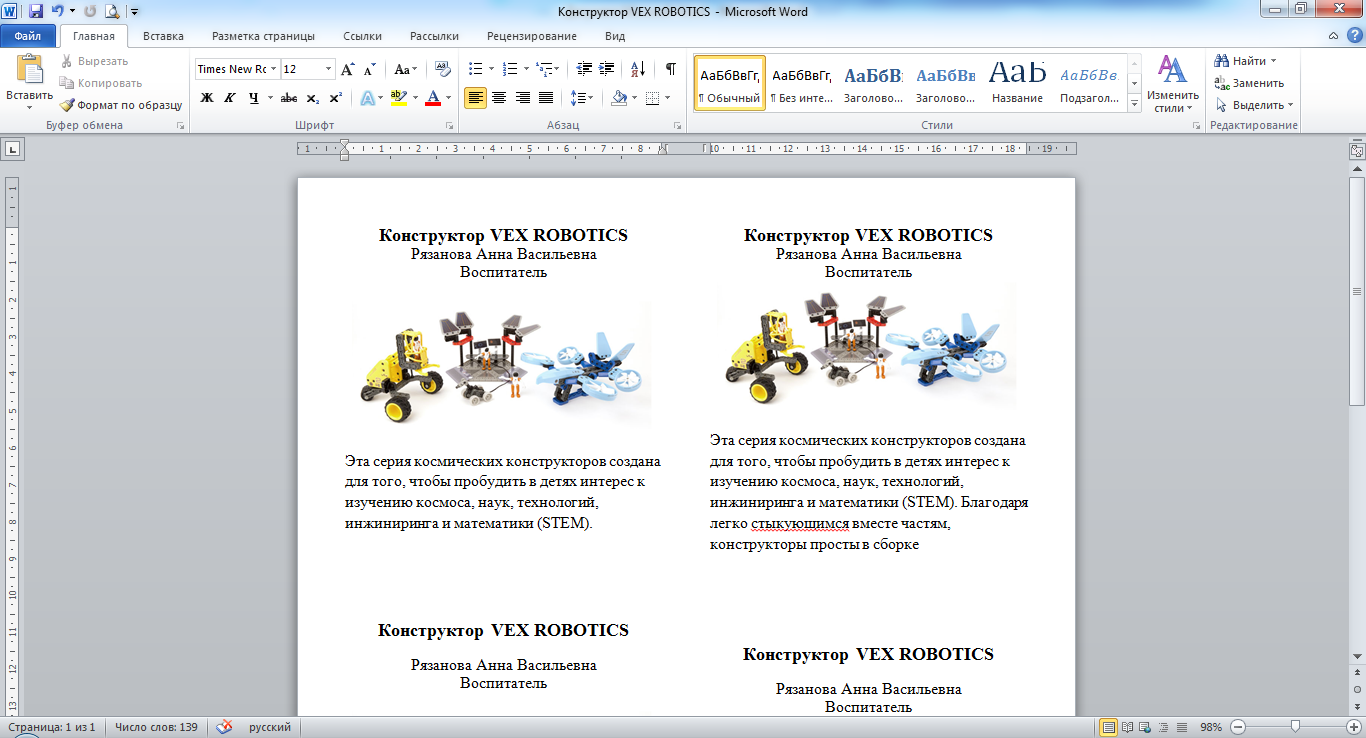 Посмотрели фото- презентацию разнообразной космической техники, летательных аппаратов. Рассмотрели  и обсудили разные виды самолетов, космическую технику.На каждом занятии у детей была мотивация, например: как быстро посмотреть территорию космодрома сверху? (запустить дрон). Знакомились со схемой и приступали к работе. 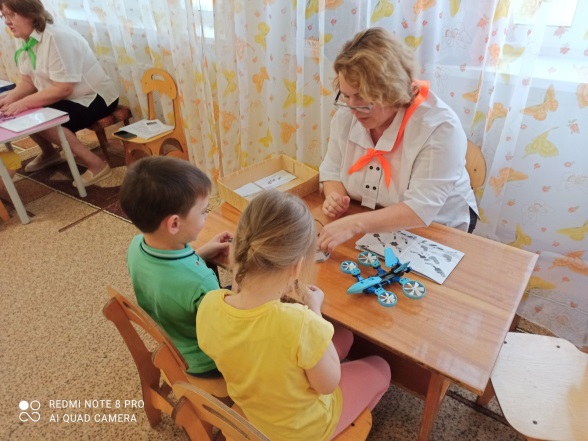 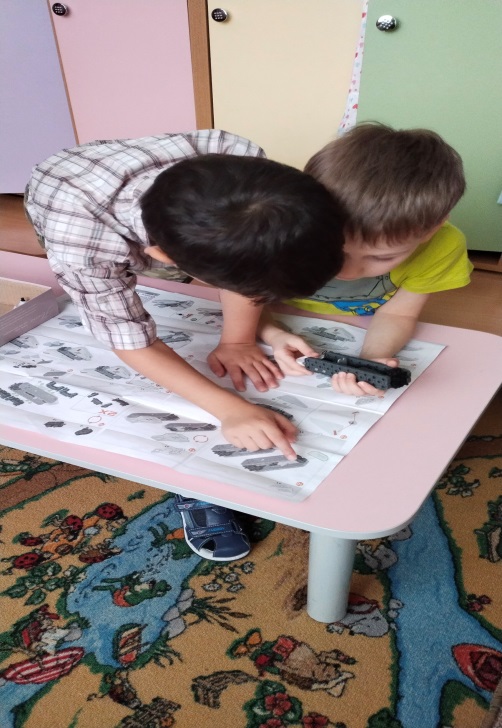 Чтобы перевозить большие детали на нашем космодроме нам нужна новая техника-механический погрузчик. На нашем космодроме очень много техники и один заправщик не успевает всех заправить, нам нужно помочь и изготовить еще вездеход-заправщик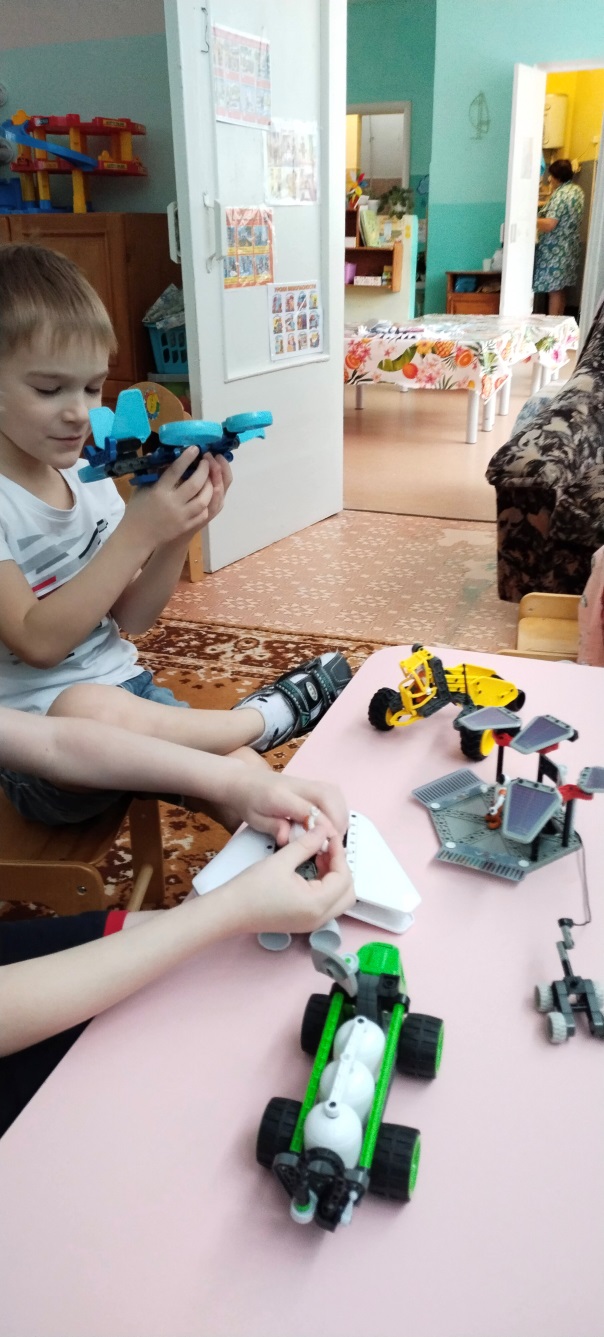 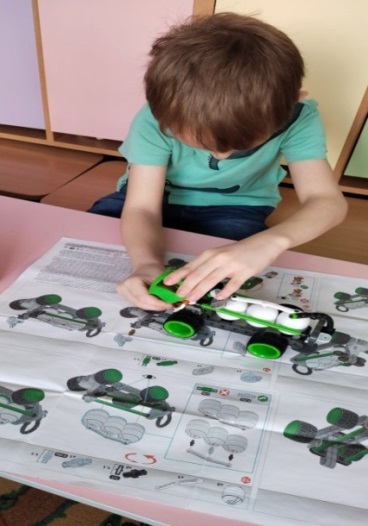 А в конце, после просмотра видео о современном космодроме, мы составили нашу ранее собранную технику в единую базу (космодром).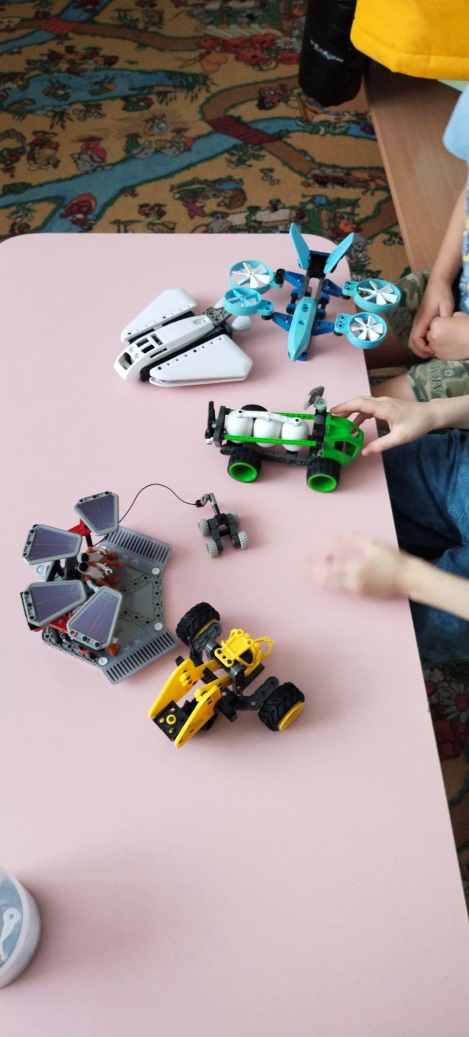 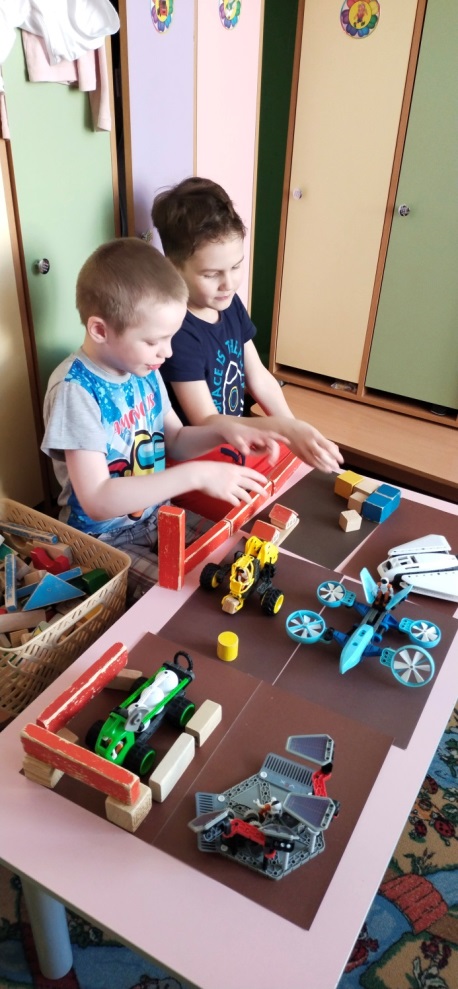  В результате освоения программы ПРОФИ КОП:Дети познакомились с профессией «Инженер-строитель космодрома», знают основные детали конструктора умеют:- собирать элементы в соответствии с предложенной схемой;- работать в паре над решением поставленной задачи;- творчески подходить к проблемным ситуациям;имеют представление о том, что такое схема и как с ней работать.Список  литературыБахметьев, А.А. «Удивительный конструктор Klikko», 2011https://www.youtube.com/watch?v=GZ_2wUE9l0A ( «Кто такой инженер?»,  обучающий мультфильм)https://www.youtube.com/watch?v=cAgDnVManNg («Путешествие на космодром. Детям о Космическом Центре НАСА»)https://www.youtube.com/watch?v=cm-eDKSfHSY («Космический транспорт для детей. Запуск ракеты». Развивающий мультфильм для детей)